Supplementary informationAdditional files 1: Figure S1.The variance analysis for differentially expressed genes across the cell samples.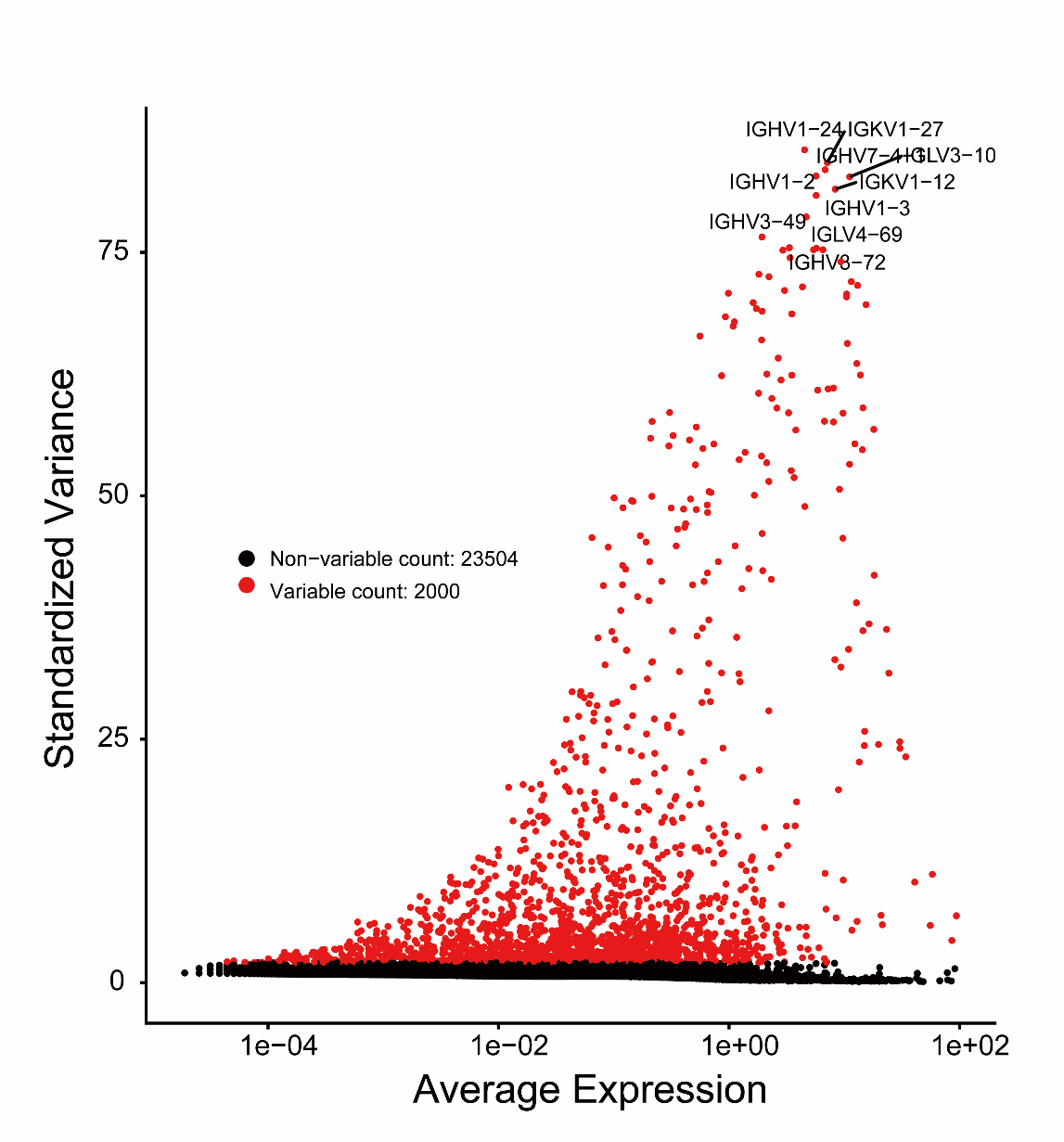 Additional files 2: Figure S2.The heatmap of top 30 significantly correlated gene.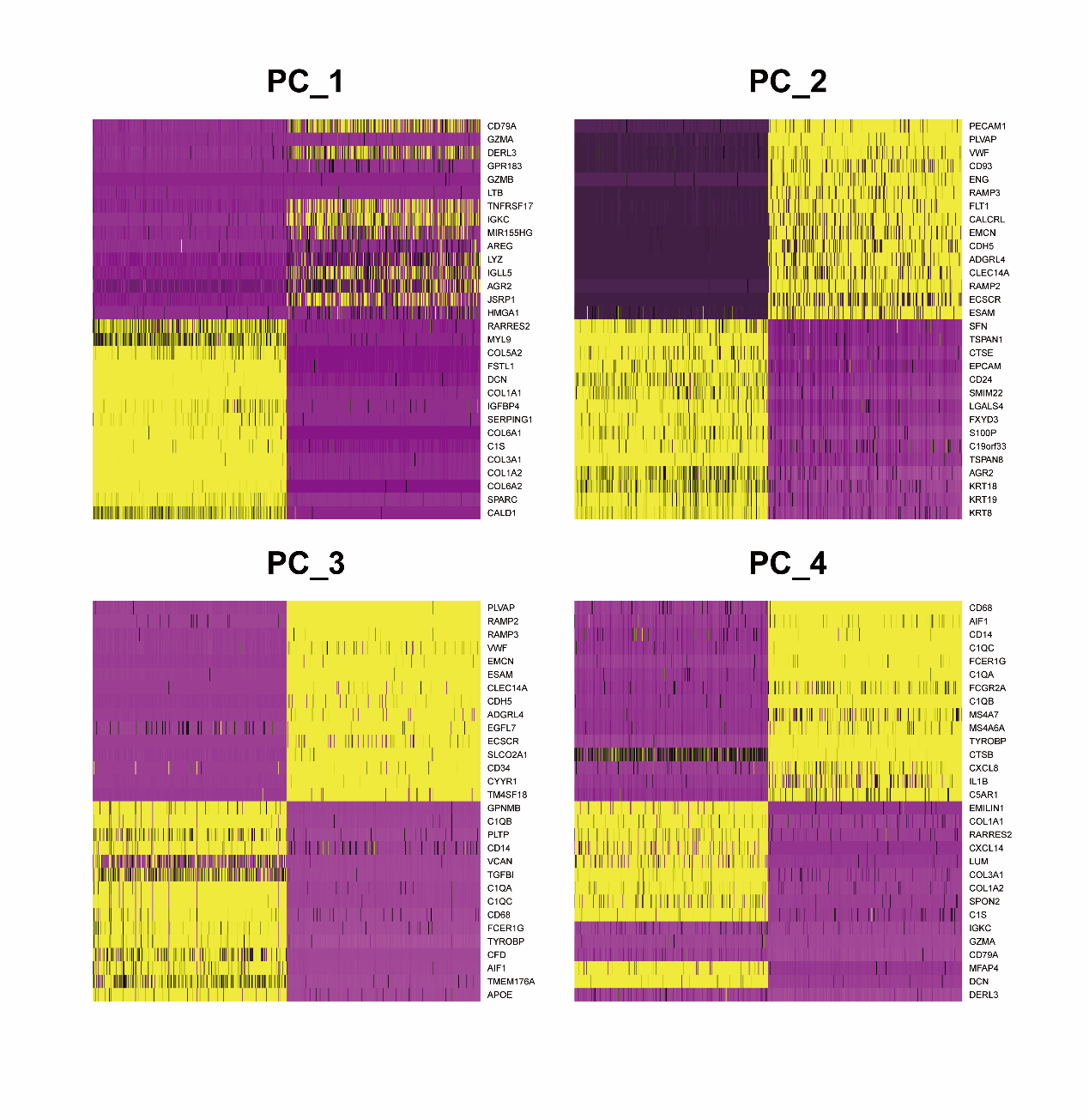 Additional files 3: Figure S3.The dot plot of top 30 significantly correlated gene.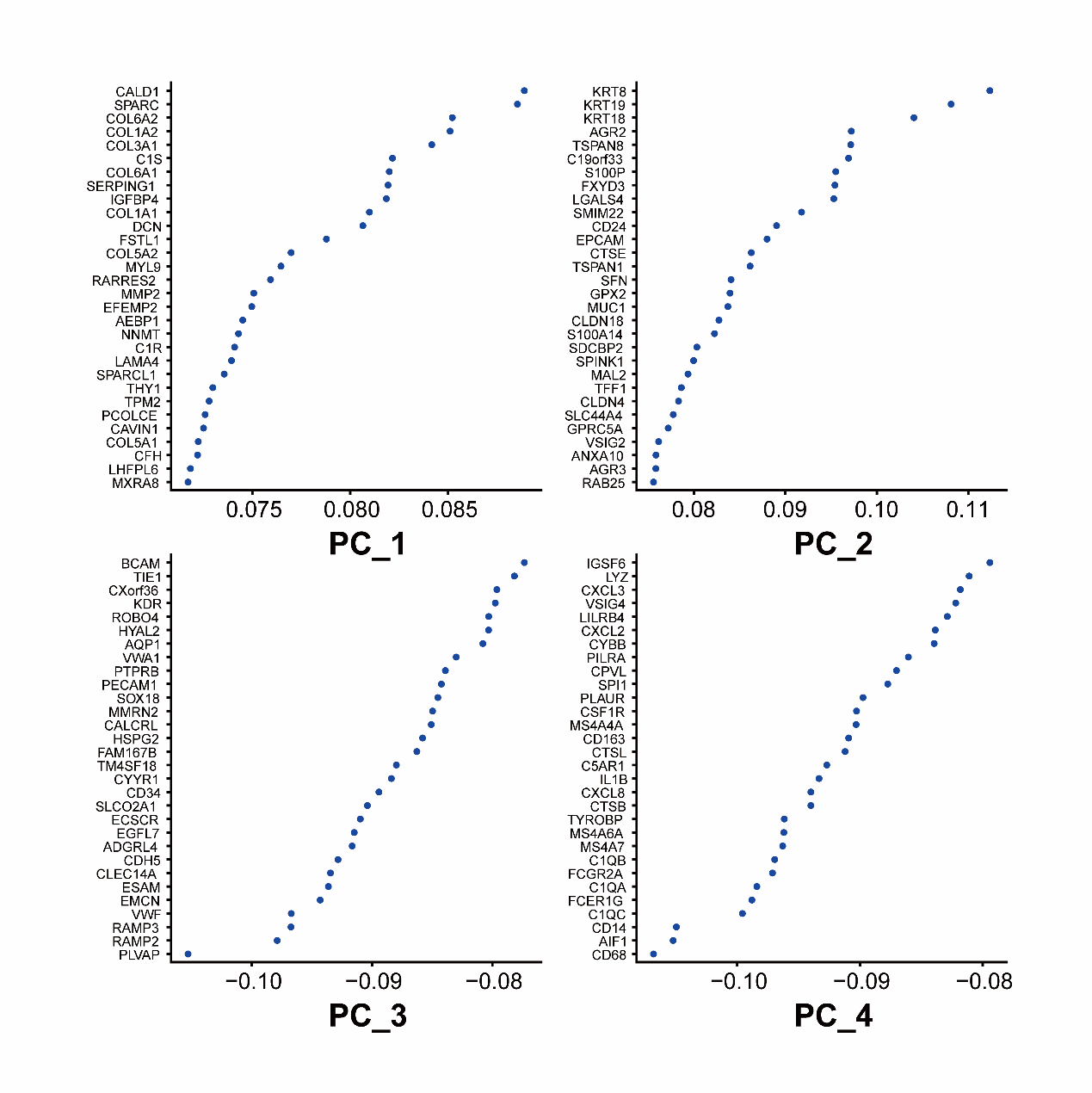 Additional files 4: Figure S4.The main deviations of the cells in the first 35 PCs.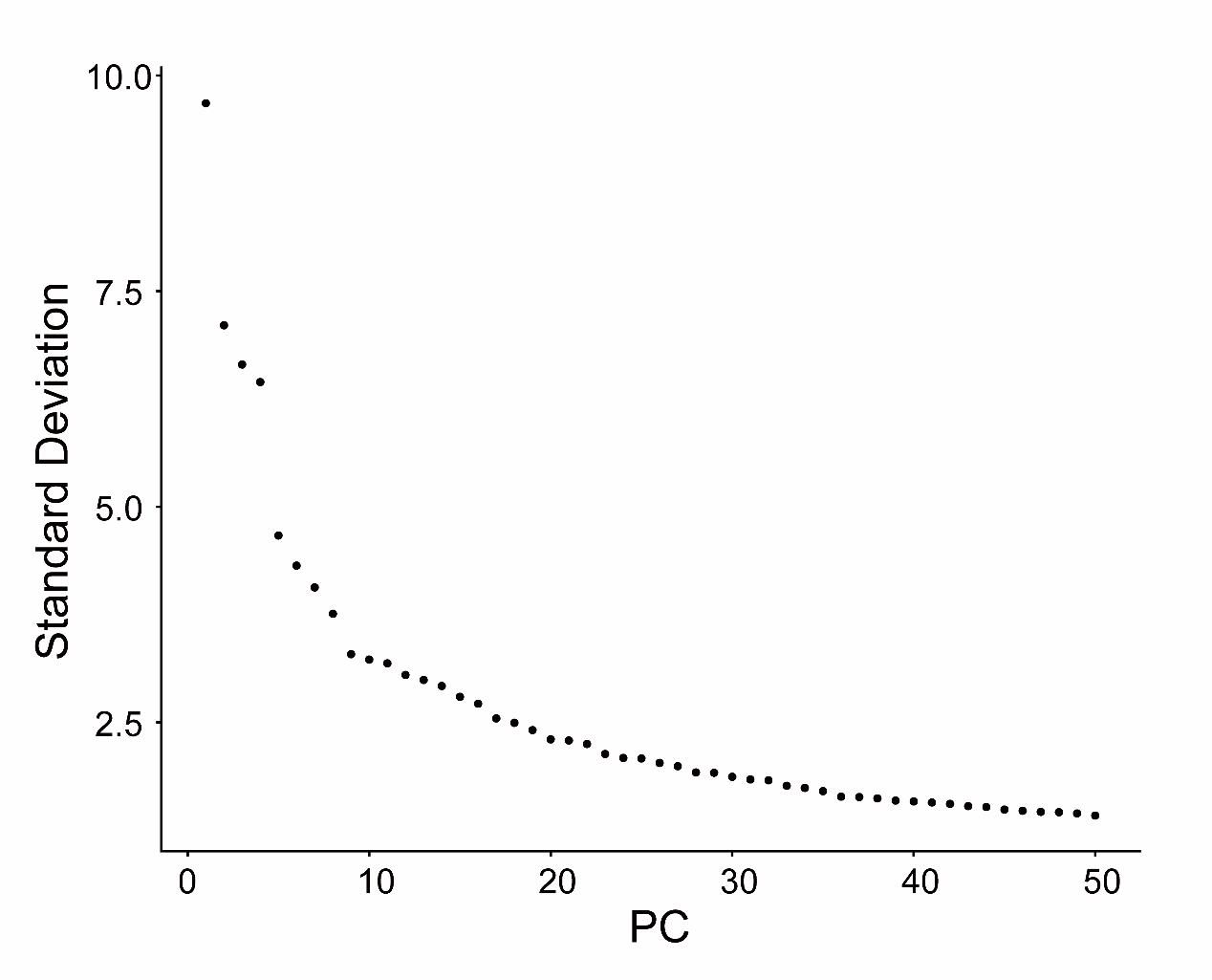 Additional files 5: Table S1. The primer sequences of the CAF-related gene signature.Additional files 6: Table S2. The result of feature genes by the intersection of the stable CAF-related DEGs and the prognosis-related genes.Additional files 7: Table S3. The coefficient of the CAF-related gene signature. Additional files 8: Table S4. The predicted result of the CMAP database